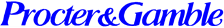 The Procter & Gamble Distributing LLC General Offices One Procter & Gamble Plaza, Cincinnati, Ohio 45202 April 4, 2024Dear Customer:  P&G is committed to providing quality products, and we strive to ensure all consumers have the best possible experience with our brands. During internal testing, we noticed some bags of certain lot codes of Tide PODs, Gain Flings, Ace PODs and Ariel PODs did not meet our standards, so we notified the Consumer Product Safety Commission and are conducting a voluntary consumer recall of the impacted lot codes, attached here. We stopped production of the impacted lot codes on February 14, 2024. Any products produced after that date are not impacted by this consumer-level recall. We are communicating this with you ahead of a public announcement that we are working on in partnership with the CPSC, so we can begin the appropriate next steps. This will require no further sale of the limited number of defective lot codes. This only impacts limited lot codes of production on or before February 14th, but if you find any defective packaging produced on or before February 14th, we have enrolled INMAR to help expedite product retrieval and proper disposal. The INMAR team can be reached at 1-877-845-5408 or pgrecalls@inmar.com and reference RA# 263PODS24.All other Tide and Gain products/SKUs are not impacted by this issue and may continue to be sold and used as intended. This represents the vast majority of our products.  The quality of the packaging and product we ship to our customers is incredibly important to us. We apologize for any inconvenience, and we thank you for your patience and partnership on this matter. Sincerely, Brandon Vick						Martin Hettich Procter & Gamble					Procter & Gamble Vice President of Sales				Senior Vice PresidentP&G North America Fabric Care			P&G North America Fabric Care